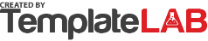 HOSPITAL STAFFING PLANHOSPITAL STAFFING PLANHOSPITAL STAFFING PLANHOSPITAL STAFFING PLANHOSPITAL STAFFING PLANHospital Name: City General HospitalHospital Name: City General HospitalHospital Name: City General HospitalAddress: 123 Health Blvd, Wellness City, HC 45678Address: 123 Health Blvd, Wellness City, HC 45678Address: 123 Health Blvd, Wellness City, HC 45678Phone Number: (555) 123-4567Phone Number: (555) 123-4567Phone Number: (555) 123-4567Department: Emergency MedicineDepartment: Emergency MedicineDepartment: Emergency MedicineDate:Prepared by: Dr. Alex Smith, Staffing CoordinatorPrepared by: Dr. Alex Smith, Staffing CoordinatorPrepared by: Dr. Alex Smith, Staffing CoordinatorMay 23, 2024RoleStaff
NumberShiftsQualifications
RequiredNotesRegistered Nurse1024/7RN LicenseCritical care trainedPhysician524/7MD DegreeSpecialized in ERTechnician8Day/NightCertificationLab workReceptionist3DayHigh School DiplomaCustomer service exp.Janitorial Staff6Day/NightN/AShift rotationCONCLUSIONSCity General Hospital is well-equipped with registered nurses and physicians for round-the-clock care, ensuring that patient needs are met 24/7. However, there appears to be a need for additional technicians to support the day and night shifts, suggesting a potential area for recruitment. The current staffing levels for receptionists and janitorial staff are adequate for daily operations.
It’s recommended to review the qualifications of the current staff to identify any gaps in skills, especially for critical care training among nurses. Overall, the hospital must continue to monitor staffing patterns to maintain a balance between operational efficiency and high-quality patient care.City General Hospital is well-equipped with registered nurses and physicians for round-the-clock care, ensuring that patient needs are met 24/7. However, there appears to be a need for additional technicians to support the day and night shifts, suggesting a potential area for recruitment. The current staffing levels for receptionists and janitorial staff are adequate for daily operations.
It’s recommended to review the qualifications of the current staff to identify any gaps in skills, especially for critical care training among nurses. Overall, the hospital must continue to monitor staffing patterns to maintain a balance between operational efficiency and high-quality patient care.City General Hospital is well-equipped with registered nurses and physicians for round-the-clock care, ensuring that patient needs are met 24/7. However, there appears to be a need for additional technicians to support the day and night shifts, suggesting a potential area for recruitment. The current staffing levels for receptionists and janitorial staff are adequate for daily operations.
It’s recommended to review the qualifications of the current staff to identify any gaps in skills, especially for critical care training among nurses. Overall, the hospital must continue to monitor staffing patterns to maintain a balance between operational efficiency and high-quality patient care.City General Hospital is well-equipped with registered nurses and physicians for round-the-clock care, ensuring that patient needs are met 24/7. However, there appears to be a need for additional technicians to support the day and night shifts, suggesting a potential area for recruitment. The current staffing levels for receptionists and janitorial staff are adequate for daily operations.
It’s recommended to review the qualifications of the current staff to identify any gaps in skills, especially for critical care training among nurses. Overall, the hospital must continue to monitor staffing patterns to maintain a balance between operational efficiency and high-quality patient care.City General Hospital is well-equipped with registered nurses and physicians for round-the-clock care, ensuring that patient needs are met 24/7. However, there appears to be a need for additional technicians to support the day and night shifts, suggesting a potential area for recruitment. The current staffing levels for receptionists and janitorial staff are adequate for daily operations.
It’s recommended to review the qualifications of the current staff to identify any gaps in skills, especially for critical care training among nurses. Overall, the hospital must continue to monitor staffing patterns to maintain a balance between operational efficiency and high-quality patient care.ACTION STEPS1. Recruit: Campaign to fill the identified gaps for technicians and critical care-trained nurses within the next quarter.1. Recruit: Campaign to fill the identified gaps for technicians and critical care-trained nurses within the next quarter.1. Recruit: Campaign to fill the identified gaps for technicians and critical care-trained nurses within the next quarter.1. Recruit: Campaign to fill the identified gaps for technicians and critical care-trained nurses within the next quarter.1. Recruit: Campaign to fill the identified gaps for technicians and critical care-trained nurses within the next quarter.2. Train: Schedule mandatory upskilling sessions for current staff to meet the latest healthcare standards.2. Train: Schedule mandatory upskilling sessions for current staff to meet the latest healthcare standards.2. Train: Schedule mandatory upskilling sessions for current staff to meet the latest healthcare standards.2. Train: Schedule mandatory upskilling sessions for current staff to meet the latest healthcare standards.2. Train: Schedule mandatory upskilling sessions for current staff to meet the latest healthcare standards.3. Budget: Align costs with hiring plans.3. Budget: Align costs with hiring plans.3. Budget: Align costs with hiring plans.3. Budget: Align costs with hiring plans.3. Budget: Align costs with hiring plans.4. Optimize: Test new scheduling tool.4. Optimize: Test new scheduling tool.4. Optimize: Test new scheduling tool.4. Optimize: Test new scheduling tool.4. Optimize: Test new scheduling tool.5. Audit: Ensure staffing compliance.5. Audit: Ensure staffing compliance.5. Audit: Ensure staffing compliance.5. Audit: Ensure staffing compliance.5. Audit: Ensure staffing compliance. © TemplateLab.com